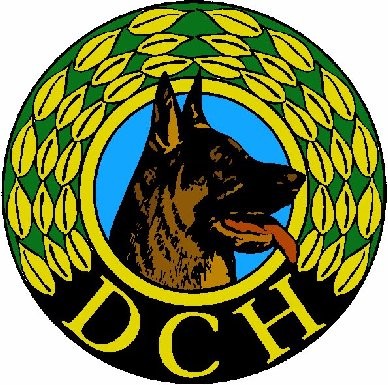 	   Morten Jensen	Grønningen 9	9330 Dronninglund	Tlf.: 20 99 48 26morten.pudseren@gmail.com07.04.2013	Følgende prøve er godkendt:Der vil blive sendt mail til prøveleder, dommer og figurant, når prøven bliver godkendt.Med venlig hilsenBHU - UdvalgDato:Lokalforening samt adresse:Hvilket prøver: Skriv gerne anden prøve på hvis den ikke findes i listen. En prøve vælges ved at højreklikke og udfyld med farveAD = UdholdehelsprøveBH = Færdselsprøve       B        AB        AD        BH       IGP 1        IGP 2       IGP 3       IFH-V        IFH 1       IFH 2        IGP FH      FPR1        FPR2         FPR3Prøveleder samt mail adr.:Dommer samt mail adr.:Figurant samt mail adr.:Andet: 